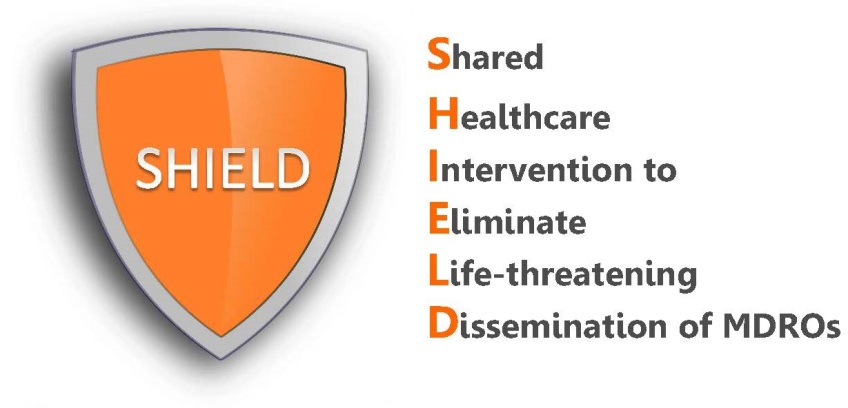 Nursing ProtocolNasal Antiseptic (10% Povidone-Iodine)
Who should receive iodophor?Adult residents in nursing homesUse on admission twice daily for 5 days and then twice daily for 5 days according to the nursing home’s every other week schedule until dischargeDo not use if the resident has an allergy to iodineIf a resident is readmitted to the nursing home, the protocol starts again, including the admission treatmentExcluded residentsKnown allergy to iodophor or iodineWho can administer iodophor?Only licensed nurses can administer iodophorProtocol for Using IodophorPlace resident’s bed at 30 degrees, if tolerated.Inspect resident’s nose for any pre-existing lesions prior to administrating iodophor for the first time and document if any. Although rare, allergic reaction or local irritation at the site of application can occur. To help properly address this potential concern, nurse should be aware of any pre-existing lesions that resident has prior to the first iodophor application. This will help to distinguish between product-related and product-unrelated reactions if any occur.Have resident use a tissue to blow their nose or clean the nares and tip of nostril. Discard tissue.Insert swab into one nostril and rotate for 30 seconds covering all surfaces. Apply in a circular manner to entire surface of inner nose at least 3 times. Discard swab.Using the second swab, repeat step 3 in the other nostril (swab 2).Do not blow nose. If solution drips, dab with tissue.Do this twice a day for 5 days on admission, and then repeat every other week.Special CircumstancesIf nasal devices are in place (e.g. nasal intubation, NG tubes), swab iodophor around tubing, if possible.If nasal packing is in place (e.g. recent surgery/trauma), do not apply to that nostril.
Missed DosesIf one dose is missed, restart iodophor as soon as possible and go back to the regular schedule. Do not double up doses. If more than 1 day’s worth of iodophor is missed, the resident will need to restart the 5 days of therapy. 
Side effectsAllergic reactions are rare, but can occur.  If the resident experiences a reaction possibly related to the product, contact the resident’s treating physician for all clinical decisions on whether to stop the product or provide any medication to address a possible reaction. 